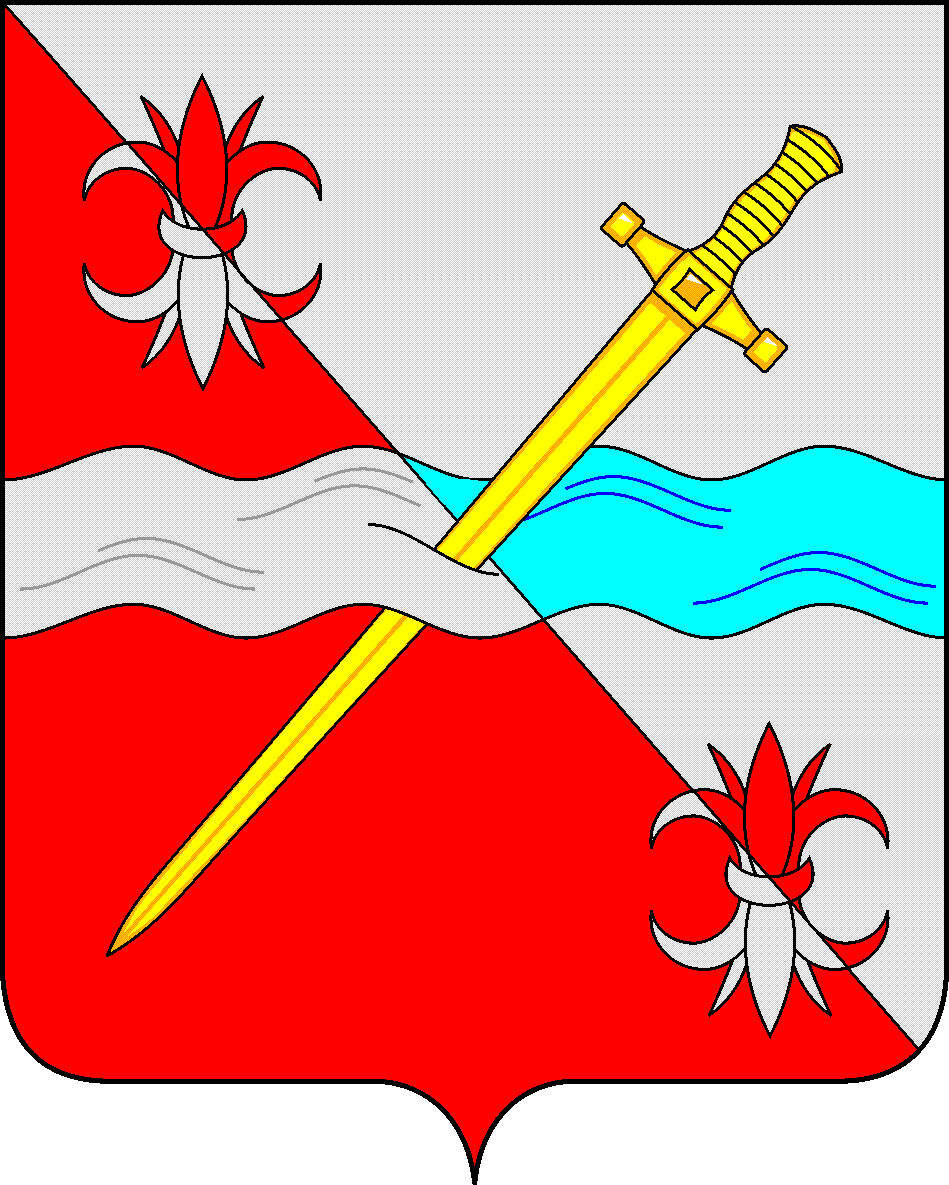 СОВЕТ депутатов Советского муниципального округа Ставропольского краяРЕШЕНИЕ08 февраля 2024 г.                                                                                                                 № 162г. Зеленокумск«О признании утратившим силу решения Совета депутатов Советского городского округа Ставропольского края от 04 августа 2023 года № 89 «О Порядке уведомления представителя нанимателя (работодателя) о фактах обращения в целях склонения муниципального служащего, замещающего должность муниципальной службы в аппарате Совета депутатов Советского городского округа Ставропольского края к совершению коррупционных правонарушений»Руководствуясь Уставом Советского муниципального округа Ставропольского края, Совет депутатов Советского городского округа Ставропольского краяРЕШИЛ:1. Признать утратившим силу решение Совета депутатов Советского городского округа Ставропольского края: «О Порядке уведомления представителя нанимателя (работодателя) о фактах обращения в целях склонения муниципального служащего, замещающего должность муниципальной службы в аппарате Совета депутатов Советского городского округа Ставропольского края к совершению коррупционных правонарушений2. Обнародовать настоящее решение в форме размещения в сетевом издании – сайте муниципальных правовых актов Советского муниципального округа Ставропольского края и муниципальных библиотеках.3. Настоящее решение вступает в силу с даты официального обнародования в форме размещения в сетевом издании – сайте муниципальных правовых актов Советского муниципального округа Ставропольского края.Председатель Совета депутатовСоветского муниципального округаСтавропольского края         		                                                                   Н.Н.ДеревянкоГлава Советского муниципального округаСтавропольского края                                                                                        С.В.Гультяев     